День поселка, баскетбол 3х3 среди юношейвозрастная группа до 18 лет, итоги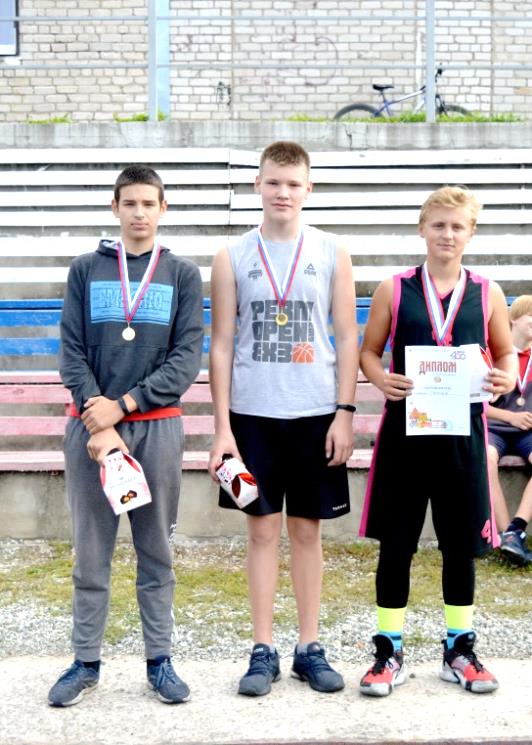 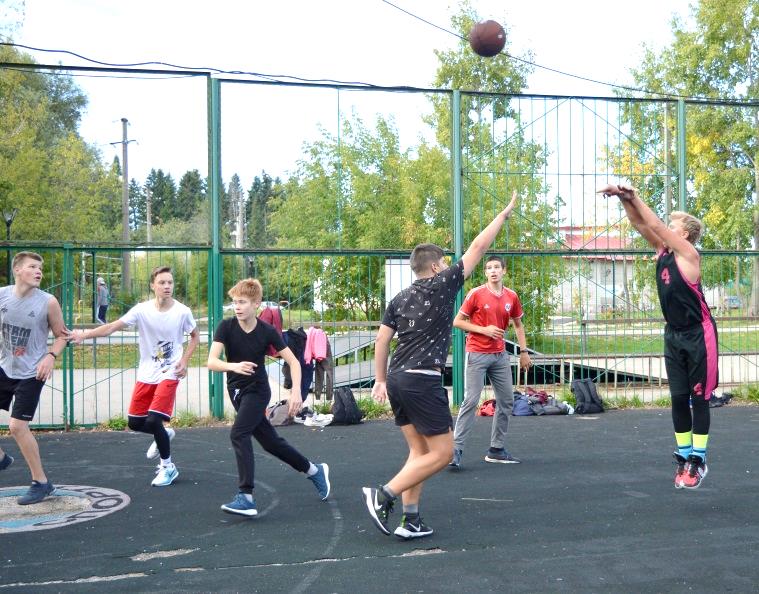 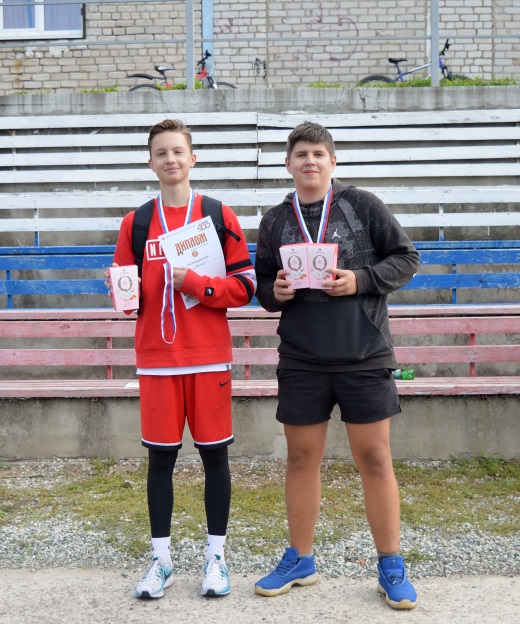 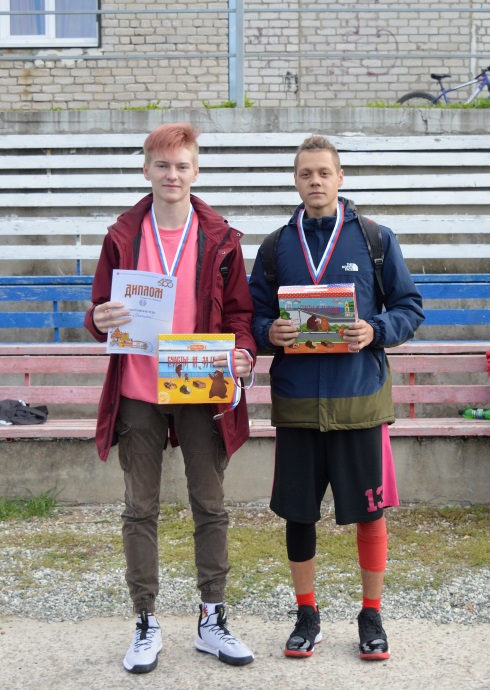 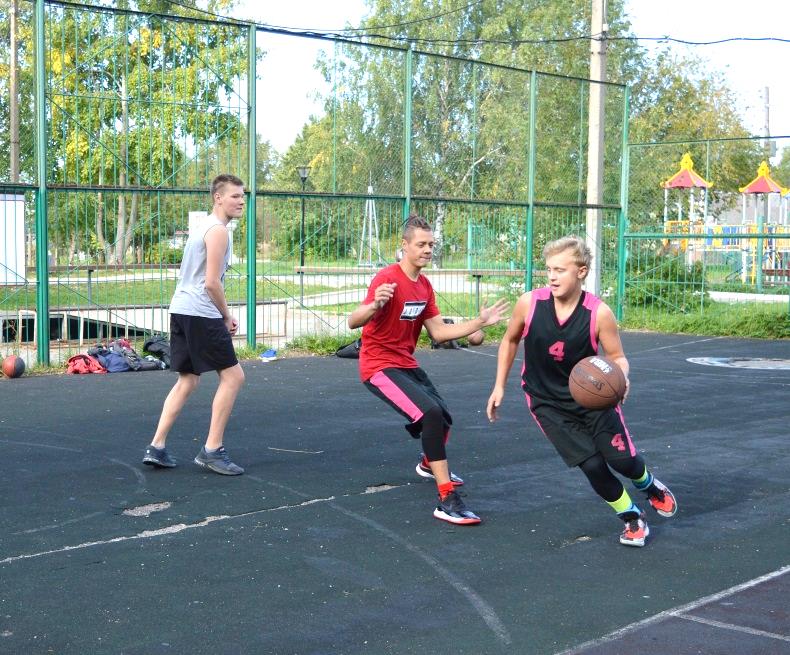 